РОЗДІЛ 1. ТЕОРЕТИЧНЕ ВИЗНАЧЕННЯ СІМЕЙНИХ ЦІННОСТЕЙ ЗДОБУВАЧІВ ВИЩОЇ ОСВІТИВизначення поняття «сімейні цінності» та їх роль у житті студентської молодіПроблема утвердження, збереження та примноження сімейних цінностей завжди турбувала людство. Значущою в контексті нашого дослідження є доба Київської Русі, в історико – педагогічній спадщині освітніх, культурних та церковних діячів якої (І. Златоуста, Іларіона, Нестора, Володимира Мономаха та ін.) репрезентується ідея сімейного виховання, формування у молоді таких ціннісних орієнтацій як пошана до батьків, повага до старості; почуття милосердя, вдячності; слухняність, ввічливість тощо. Актуалізується в їхніх творах і проблема охорони материнства і дитинства, підвищення відповідальності батьків за виховання дітей. У подальшому аналізі розвитку цінностей сімейного виховання в історичній ретроспективі доцільно, на наш погляд, зупинитися на постаті видатного українського філософа-просвітителя, гуманіста, поета і педагога Г.Сковороди, який свої етичні погляди на проблему стосунків між батьками і дітьми передавав через байки та притчі. Великий мислитель зауважував, що першими природними вихователями і наставниками дітей є батьки, і діти мають зростати в атмосфері глибокої пошани й любові до батька й матері, ставлячись до них як до «ікон Божих». Батьки ж, у свою чергу, мають піклуватися про народження здорових дітей, про їхнє правильне виховання, про виховання у дітей вдячності як однієї з найважливіших цінностей родинного життя. Г. Сковорода вважав, що невдячна або аморальна людина не може бути доброчесною, не зможе дарувати доброту. Про це яскраво свідчить його філософський трактат «Благодарний Еродій», у якому просвітитель вустами Еродія (лелеки) висуває вимоги до батьків щодо виховання дітей: «…голова виховання є: на добро народжувати; зберегти пташеняті молоде здоров’я, навчитися вдячності» [1].Родинні та релігійно-моральні цінності стали найвищими життєвими орієнтирами у житті підростаючого покоління часів козацтва. Козацька сім’я відзначалася демократизмом, рівноправністю чоловіка і жінки. У козацькій сім’ї панував культ Батька і Матері. Дітей навчали поважати заповіді батьків і дідів, дотримуватись традицій, звичаїв і обрядів українського народу, здобутків християнської моралі.Відстоював сімейні цінності і видатний мислитель і педагог ХІХ століття К. Ушинський, який відзначав важливість доброзичливих взаємин між батьками й дітьми, дружби, любові, взаємної поваги між ними. Також учений вказував на те, що батьки мають бути взірцем для своїх дітей, адже саме вони закладають перші паростки їхніх майбутніх успіхів або невдач [1].Взаємоповагу у сім’ї, пошану та любов до батьків, материнську любов, відданість дітям, самопожертву, увагу до старших вважав моральними домінантами для української родини Т. Шевченко. Цінність жінки-матері, відповідального батьківства звеличують у своїх творах І. Франко («Перехресні стежки»), Л Українка («Лісова пісня», «Бояриня»), О. Кобилянська («Земля», «Меланхолійний вальс», «Людина», «Царівна») та багато інших письменників, поетів, філософів і просвітителів різних історичних періодів розвитку України. Значущим у розвитку сімейних цінностей був період ХІХ – поч. ХХ століть. Видатні педагоги того часу - Г. Ващенко, Н. Лубенець, Т.Лубенець, С. Русова, М. Стельмахович та інші – розглядали родину як основний виховний інститут, що несе відповідальність за виховання дитини як члена суспільства. При цьому виняткового значення науковці надавали ролі матері, яка є природною вихователькою своїх дітей. Так, С.Русова пише: «Мати – це справді велична постать в історії культури: довгий час без усякої освіти, одним своїм шляхетним інстинктом вона обгортала свою дитину, свого сина такою чарівною сферою ласки й змагання до краси, до правди, до гуманного добра, з якої виходили велетні людської культури…» [1, с. 78].Дослідник С. Подмазін, визначає основою орієнтації особистості в сучасному українському суспільстві через комплекс таких вартостей (цінностей): - громадянських (верховенство закону, права людини, обов’язки, що випливають з прав і свобод інших людей; суверенітет особи та ін.), - національних (державна незалежність, патріотизм, пошана до державних символів, Гімну, Конституції України, турботливе ставлення до національних багатств, до своєї рідної природи та ін.), - загальнолюдських (доброта, милосердя, справедливість, свобода, чесність та ін.); у побудові сім’ї – комплекс вартостей сімейного життя (подружня вірність, піклування про дітей, піклування про батьків та старших у сім’ї, пошана до предків, допомога слабшим членам сім’ї, гармонія батьківського і материнського впливу, культ праці, гостинність та інше) [2].Доведено, що сімейні цінності – культивована в суспільстві сукупність уявлень про сім’ю, впливає на вибір сімейних цілей, способів організації життєдіяльностіі взаємодії. Сімейна система цінностей характеризується величезним потенціалом виховного впливу на наступні покоління в його особистісному розвитку. Проте, дуже складно сформулювати повне конкретизоване визначення сімейних цінностей, тому що це поняття обумовлено суб’єктивним сприйняттям дійсності кожного окремого індивіда. Система сімейних цінностей є динамічною системою, що формується в процесі усього періоду виховання і соціалізації, відіграє провідну роль в процесі ухвалення рішення, дозволяє вирішувати, що для людини значущо і важливо в сімейному житті. Система ціннісних орієнтацій сім’ї не є постійною упродовж усього її життєвого циклу. Загальносімейні цінності не завжди включають у себе ціннісні орієнтації кожного з шлюбу. Діапазон ціннісних орієнтацій окремих членів сім’ї може бути ширший від загальносімейних. Чим ширший об’єм індивідуальних цінностей шлюбу, тим більше в них можливостей для взаєморозуміння, тобто для єдності. Обгрунтовано думку, про те, що узгодження ціннісних орієнтацій подружжя проявляється в динаміці загальних сімейних цінностей, яка, може проявлятися як в кількісній, так і якісній зміні цього утворення [2]. В той же час фактично відсутня єдина науково обгрунтована класифікація сімейних цінностей та в цілому недостатньо розвинена є наукова база цієї проблеми. Система сімейних цінностей дає можливість особистості вирішити, що для неї значущо і важливо в шлюбному і сімейному житті. Система цінностей (ціннісних орієнтацій) сім’ї не є постійною упродовж усього її життєвого циклу. Загальносімейні цінності не завжди включають у себе ціннісні орієнтації кожного з шлюбу. Умовою нормального розвитку і функціонування сім’ї є наявність у чоловіка і дружини різноманітних ціннісних орієнтацій. Різноманіття систем цінностей служить природною базою для індивідуалізації особистості, і тому система, що забезпечує таке різноманіття, має найбільшу стійкість.Сімейні цінності — це культурні або традиційні цінності, що стосуються структури, функції, ролі, поглядів та ідеалів сім'ї.Сімейні цінності – це визнана в суспільстві сукупність уявлень про сім’ю, що впливає на вибір сімейних цілей, способів організації життєдіяльності та взаємодії; принципи взаємин між подружжям, між батьками і дітьми, які охоплюють любов, турботу, взаєморозуміння, вірність, повагу, співчуття, взаємопідтримку, щирість, довіру та ін. Названі цінності є не тільки важливими для ефективної життєдіяльності сім’ї, вони становлять її підґрунтя [2].Сім’я – це унікальний соціальний інститут, першооснова духовного, економічного та соціального розвитку суспільства. Соціальний інститут сім’ї є основним у суспільстві, він формує наступні покоління та виховує гідну зміну, що забезпечуватиме розвиток та процвітання як громадянина, так і всієї держави. За своєю природою та призначенням сім’я виступає союзником суспільства у вирішенні його проблем, утвердженні моральних устоїв і соціалізації дітей, розвитку культури та економіки. Саме тому суспільство зацікавлене в фізично й морально здоровій сім’ї, здатній реалізувати свій соціальний потенціал, забезпечити не лише власне виживання, а й розвиток.Рівень готовності молодого покоління до майбутнього сімейного житття залежить від усвідомлення значущості сім’ї як соціального інституту життєдіяльності людини; функціонування і розвитку сім'ї на основі сімейних цінностей, родинних традицій і звичаїв, подружніх і батьківсько-дитячих взаємин.Інститут сім’ї можна вважати першою та основною ланкою між суспільством та індивідом, які постійно взаємодіють. Рівень розвитку суспільства відбивається на сімейних стосунках, а сімейні стосунки впливають на соціальну позицію людини. Гармонійне та здорове суспільство починається із щасливої та здорової сім’ї. Соціальний інститут сім’ї є основним у суспільстві, він формує наступні покоління та виховує гідну зміну, що забезпечуватиме розвиток та процвітання як громадянина, так і всієї держави [3].Як вважає науковець О. Особа, під традиційними сімейними цінностями розуміють «класичні історичні уявлення про родину, важливість оформлення шлюбу та сталості шлюбних стосунків, народження та виховання дітей у сім’ї, що передбачає обох батьків, традиційні ролі чоловіка та жінки, вірність, взаємоповагу всіх членів родини та стійкий пріоритет збереження шлюбу над розлученням» [3, с. 127].Розділяє таку позицію учених щодо розуміння сутності сімейних цінностей і Л. Повалій, яка розглядає сімейні цінності як визнану в суспільстві сукупність уявлень про сім’ю, що впливає на вибір сімеи них цілеи , способів організаціі життєдіяльності та взаємодіі ; принципів взаємин між подружжям, між батьками і дітьми, які охоплюють любов, турботу, взаєморозуміння, терпіння, вірність, повагу, співчуття, взаємопідтримку, щирість, довіру та ін. При цьому вчена наголошує, що названі цінності є не тільки важливими для ефективноі життєдіяльності сім’і , вони складають і і підґрунтя [3].На думку науковця Л. Канішевської, цінності сімейного життя як світоглядні уявлення та моральні настановлення, які засновані на традиціи ному розумінні інституту сім’і , відносин людеи в сім’і , відповідальноі шлюбноі та сімеи ноі поведінки індивіда, забезпечують культурне та демографічне відтворення украі нського суспільства [3]. Значущими для нашого дослідження є також підходи до класифікації і змістового наповнення категорії сімейних цінностей вченими Є. Узденової та А. Русецької, які, на відміну від вище наведених класифікацій, вже виокремлюють сімейні цінності в окрему самостійну групу. Так, Є. Узденова пропонує таку їх класифікацію: сімейні функції як цінність (репродуктивна, соціальна, екзистенційна), батьківство, діти, спорідненість, сімейні взаємини, почуття любові і взаємна повага в сім’ї, виховання дитини, фізіологічна потреба, матеріальний добробут, моральна культура міжстатевих відносин, загальнолюдські норми моралі, традиційна етнічна культура, духовна культура [3].Кардинальні зміни в ідеології українського суспільства передбачають зміну суспільної та індивідуальної свідомості і ставлять перед загальною середньою освітою і сім’єю якісно нові вимоги до виховання підростаючого покоління. Метою виховання є сприяння всебічному гармонійному розвитку особистості. Педагоги, батьки мають ставитись до дитини як найвищої цінності, сприяти розвитку її талантів, розумових здібностей, формувати моральні цінності, виховувати покоління свідомих громадян, здатних забезпечити розвиток суспільства на демократичних гуманних засадах. Саме тому виховання на основі гуманістичних цінностей має бути пріоритетним напрямом сучасного виховання.Цінність є визначальною характеристикою особистості, що освоює певну систему суспільних цінностей. Соціальні цінності відбиваються у свідомості окремої людини у вигляді ціннісних орієнтацій, які є необхідною умовою підтримки нормативного порядку в суспільстві. Засвоєння системи цінностей – основа соціалізації особистості. Але кожна людина є індивідуальністю, її життя – неповторною історією пізнання і досвіду, і тому вона формує свою неповторну систему ціннісних орієнтацій, що визначає, у кінцевому підсумку, сенс її життя [4, c. 20]. Поняття цінності вказує на культурну, суспільну чи особистісну значимість явищ і фактів дійсності. Усе розмаїття світу можна розглядати як предметні або об’єктні цінності, тобто оцінювати з погляду добра і зла, істини і неправди, прекрасного і потворного, справедливого і несправедливого тощо. До таких цінностей відносяться предмети матеріальної і духовної діяльності людей, суспільні відносини, а також включені в їхнє коло природні явища, що мають для людини позитивне значення і здатні задовольняти її різноманітні потреби. З іншого боку, цінностями можуть виступати і самі критерії оцінювання явищ і фактів дійсності. Тоді говорять про суб’єктні цінності, до яких відносяться установки, оцінки, вимоги, заборони, виражені у формі норм. Кожне суспільство характеризується такими особливими найбільш фундаментальними орієнтирами і критеріями оцінювання діяльності людей, які називаються у культурології базовими цінностями [4, c. 20-21].Сім’я є соціально-ціннісним інститутом, члени якого пов’язані спільністю побуту, взаємними обов’язками, емоційною близькістю. Значимість інституту сім’ї для кожного її члена визначається такими цінностями: цінності, пов’язані із самоствердженням особистості серед найближчого оточення; цінності, які задовольняють потребу в батьківстві і материнстві; цінності, пов’язані із задоволенням потреби в любові і визнанні; цінності, що дають змогу фізіологічні потреби; цінності, що дають змогу відчувати відносну стабільність і захищеність; цінності, які задовольняють потребу в спілкуванні і розширюють його коло; цінності, що дають можливість задовольняти прагматичні потреби [5].«Як засіб єднання і передачі соціального досвіду від покоління до покоління, як систему, у якій виявляються і переплітаються результати духовної діяльності всіх членів родини», визначає сімейні цінності Л. Панкова і виділяє у ній такі цінності: «любов, діти, здоров’я, спільно проведений вільний час» [5, с. 77-78].Культура сучасного українського суспільства мало орієнтується на формування та розвиток цінностей, які традиційно були в основі сім’ї. Втрачено її виховний ідеал, що призвело до відчуження батьків і дітей, духовного голоду молоді. Катастрофічно знижується рівень психологічного здоров’я, що не може не вплинути на стан сім’ї. Під загрозою перебуває інтелектуальний і моральний потенціал народу, що зумовлено різким зниженням життєвого рівня більшості сімей в Україні. Ця ж обставина зумовила ситуацію, що народжуваність в Україні не забезпечує простого відтворення поколінь. Усе більше сімей обмежується народженням однієї дитини. Збільшується кількість пар, які не бажають мати дітей з огляду на соціальні, матеріальні або психологічні причини. Загрозлива нерозмірність, глибокі суперечності, неузгодженості у ціннісній системі сучасної сім’ї, що ведуть у тінь цілі пласти культури, загрожують небезпекою досягнення крайніх ступенів дегуманізації суспільства й особистості [6]. Однією із функцій сім’ї є народження дітей. Обов’язок батьків виховувати своїх дітей в сімейних цінностях. Цінності сімейного життя - це подружня вірність, піклування про дітей, піклування про батьків і старших у сім'ї, пошана предків, взаємна любов батьків, злагода та довіра між членами сім'ї, гармонія стосунків поколінь у сім'ї, демократизм стосунків, повага до прав дитини і старших, відповідальність за інших членів сім'ї, дотримання народних звичаїв [7]. Сім’я є спадкоємицею духовно-моральних цінностей і орієнтацій, без яких неможливо формувати уклад життя дитини. Сім’я виховує дітей, сприяючи пробудженню та розвитку в них духовності, транслює із покоління в покоління духовно-релігійну, культурну, патріотичну традиції. Саме у процесі сімейного виховання дитина соціалізується у суспільстві. Тому, важливо оцінювати ставлення сучасної молоді до сімейних цінностей, як фарватера суспільного розвитку.Зазначимо, що цінності сімейного життя розглядаються як складне, інтегроване утворення, що охоплює стійку позитивну мотивацію на створення сім’ї (шлюбу), актуалізацію знань, соціальних умінь і навичок, необхідних для реалізації функцій сім’ї, розвиток особистісних якостей сім’янина, здатність до емпатійного розуміння партнера та конструктивну поведінку у взаєминах. До цінностей сімейного життя відноситься також цінність шлюбу як форми організації сім’ї, прагнення народження та виховання дитини/дітей у офіційному шлюбі, довіра та любов, взаємоповага і взаєморозуміння у родині.На сьогоднішній день українська держава прагне створити всебічні умови для розвитку кожного громадянина, орієнтуючись на досвід демократичних європейських країн. Порівняно з іншими категоріями населення, особливої уваги та підтримки з боку держави потребує українська сім’я. Нажаль в ХХІ столітті інститут шлюбу та сім’ї поступово втрачає свій вплив на сучасне суспільство. Історично-традиційні сімейні цінності перестають бути значущими для суспільства, зокрема для сучасної молоді. В умовах світової демократії та свободи багато сталих переконань, що існували протягом тривалого часу, зазнають кардинальних змін. Чинниками трансформації ціннісних орієнтацій є нестабільна соціально-економічна ситуація у державі; зміна соціальних умов існування українського суспільства, вплив масової світової культури на формування свідомості молоді, послаблення неформальних санкцій за недотримання загальноприйнятих норм з боку суспільства. Зазначені причини зумовлюють низку проблемних питань щодо функціонування інституту сім’ї, серед них: велика кількість розлучень; орієнтація на кар’єрний зріст; поширення субкультури «chіldfree»; поширення практики незареєстрованих шлюбів, нестандартних гомосексуальних та гетеросексуальних відносини; рання вагітність та народження дітей поза шлюбом; відсутність розуміння та знань у молоді щодо відповідального вибору створення сім’ї; падіння загальнолюдської культури, моральних цінностей та норм; визнання пріоритетів індивідуальності кожної особистості.У зв’язку з цим, державна політика України повинна діяти у напрямку збереження та укріплення інституту сім’ї, який виконує комплекс необхідних для суспільства функцій, що формує систему відносин між сім’єю та суспільством, з одного боку, і сім’єю та особистістю, з іншого боку. варто зазначити що, сімейні цінності є рушійною силою для збереження цілісності та процвітання суспільства, саме в сім’ї зароджується кохання, довіра, взаєморозуміння, повага, турбота та підтримка один одного у складних життєвих ситуаціях тощо. До основних системоутворюючих сімейних цінностей ми відносимо: - цінності, що стосуються шлюбу (цінність шлюбу, подружня вірність; цінність рівноправ’я або цінність домінування одного з них, цінності різноманітних статевих ролей у сім’ї, цінність міжособистісних комунікацій між подружжям, стосунків взаємопідтримки та взаєморозуміння подружжя; взаємне кохання); - цінності, що стосуються батьківства (відповідальне батьківство, цінність виховання та соціалізації дітей у сім’ї, демократизація відносин, повага до прав дитини); - цінності, що стосуються родинних зв’язків (відповідальність за благополуччя усіх членів сім’ї, цінність взаємодії між родичами, турбота про батьків і старших у сім’ї, повага до предків, догляд за їхніми могилами).Іншими словами, сімейні цінності – це визнана в суспільстві сукупність уявлень про сім’ю, що впливає на вибір сімейних цілей, способів організації життєдіяльності та взаємодії; принципи взаємин між подружжям, між батьками і дітьми, які охоплюють любов, турботу, взаєморозуміння, вірність, повагу, співчуття, взаємопідтримку, щирість, довіру та ін. Названі цінності є не тільки важливими для ефективної життєдіяльності сім’ї, вони становлять її підґрунтя [8, c. 6].Ціннісне ставлення до створення сім’ї у студентської молодіСім’я як соціальний інститут сьогодні досягла вершини свого розвитку. Цим почасти пояснюються й більш повільні зміни в структурі сімейних відносин у порівнянні з іншими соціальними реаліями. Криза сучасної сім’ї пов’язана з різкою зміною соціального статусу, у якому вона перебуває; повільним переходом сім’ї до нових соціально-економічних умов життя; тривалим процесом адаптації сім’ї до соціокультурних обставин, що змінилися. Результатом такого становища сім’ї є: – різке зниження життєвого рівня малозабезпечених сімей, підвищення матеріальної забезпеченості, що є причиною виникнення суперечок, сварок, почуття заздрості, проявів недоброзичливого відношення один до одного; – виникнення кримінальних підліткових й юнацьких організацій, ріст майнових злочинів, здійснюваних дітьми; – різке збільшення дитячої злочинності, збільшення кількості дітей, що прилучаються до алкоголю, проституції, наркотиків; – збільшення бродяжництва дітей і підлітків; – ріст фактів підліткового і юнацького суїциду й спроб до нього (причини – неадекватні ситуації взаємодії в середовищі однолітків, у сім’ях, у школі); – ріст конфліктності серед членів сім’ї, зниження авторитету батьків.Структура й функції сім’ї різноманітні й залежать від соціальних факторів, особистісних особливостей чоловіка й жінки, рівня їхньої культури й освіченості. У психолого-педагогічній, філософській, соціологічній літературі основні характеристики сучасної сім’ї представлені, як: – переважна перевага світських, цивільних шлюбів, ріст числа церковних шлюбів; – воля вступу у шлюб й розірвання шлюбу; – рівноправність чоловіків і жінок у шлюбі;– збільшення кількості нуклеарних сімей; – створення здебільшого одно-дводітної сім’ї. Якщо раніше був поширений тип багатодітної сім’ї, то в теперішній час більше половини всіх сімей мають одну дитину або зовсім не мають дітей. Дуже мало сімей, які мають двох або трьох дітей. Причин цього декілька: розповсюдження міського способу життя, масова зайнятість жінок у виробничій сфері, ріст культури людей, збільшення потреб, різке погіршення матеріального становища основної маси населення, складності з житловими умовами. Разом із зниженням народжуваності змінюється і структура сімей.Проведений аналіз літературних джерел і соціокультурних реалій дозволяють виділити наступну структуру сучасної сім’ї: – наявність шлюбних партнерів (повна, формально повна, неповна); – стадія життєвого циклу сім’ї (молода, зріла, літня); – порядок вступу у шлюб (первинний, вторинний); – кількість поколінь у сім’ї (одне або кілька поколінь проживає разом); – кількість дітей (бездітна, малодітна й багатодітна). Як бачимо, сім’я являє собою більш складну систему відносин, ніж шлюб, оскільки вона, як правило, поєднує не тільки чоловіка й жінку, але і їхніх дітей, інших їхніх родичів або просто близьких людей подружжю і необхідних їм людей. Ціннісне ставлення до створення сім’ї у сучасної молоді набуває особливої актуальності, оскільки зміни моральних орієнтирів зумовили посилення таких негативних явищ, як: лібералізація статевої моралі, збільшення кількості розлучень, позашлюбної народжуваності, неповних сімей, поширення соціального сирітства [9, с. 86]. За кількістю розлучень Україна займає третє місце в Європі (після Росії і Білорусії). Причинами розлучень українці визначають моральнопсихологічні, матеріальні проблеми, зловживання алкоголем. Більш за все розлучень припадає на перший рік подружнього життя (коли зникають «рожеві окуляри» і подружжя стикається з реальними життєвими проблемами), а також на 6–8 та 15 рік шлюбу [10]. Проблема підготовки молоді до сімейного життя знайшла відображення у педагогічній спадщині Г. Ващенка, Я. Коменського, А. Макаренка, І. Песталоцці, С. Русової, В. Сухомлинського, К. Ушинського та ін. Глибокий знавець життєвих реалій А. Макаренко стверджував, що правильне статеве виховання дитини – це, перш за все, формування культури особистості, глибока повага до жінки; ставлення до кохання як до серйозного і глибокого почуття. А. Макаренко зазначав, що статеве виховання має полягати у «вихованні тієї інтимної пошани до питань статі, яка називається цнотливістю» [11, с. 172]. Велике значення у вихованні майбутнього сім’янина А. Макаренко надавав впливу структури сім’ї, взаєминам між батьками і дітьми, прикладу батьків, впливу їхнього авторитету. Педагог наголошував, що становлення майбутнього сім’янина полягає «…в доборі та вихованні людських потреб, у доведенні їх до тієї моральної висоти, яка тільки й може спонукати людину до подальшого вдосконалення» [11, с. 24]. Питання підготовки молоді до сімейного життя знайшли відображення у педагогічній спадщині В. Сухомлинського. Видатний педагог надавав велике значення вихованню почуття любові у молоді: «Сфера любові – самий чуйний, вірний показник моральності: кохаючи, людина одночасно показує відношення і до самого себе, і до інших людей, і чим глибші, сильніші її думки та переживання під впливом любові, тим помітніше для оточуючих розкривається її душа», – наголошував В. Сухомлинський [12, с. 11]. Однією з визначальних умов підготовки молоді до сімейного життя педагог-гуманіст вважав характер стосунків між чоловіком і жінкою та звертав особливу увагу на виховання у юнаків і дівчат готовності до того, як стати чоловіком і дружиною, батьком і матір’ю: «Я вважаю, що в старших класах потрібно готувати юнаків і дівчат до ролі батька і матері. Це безперечно. Не всім бути математиками і фізиками, інженерами і педагогами, лікарями і конструкторами, але всі будуть батьками і матерями. Чому ж у школі на уроках ми говоримо про все – про нескінченність всесвіту, про таємниці речовини, про мікросвіт, але чомусь не вчимо, як бути батьком і матір’ю. Потрібно ввести спеціальні уроки такої підготовки у старших класах» [13, с. 205].На думку С. Ковальова, вихідним моментом підготовки молоді до сімейного життя є розуміння суспільної значущості сім’ї, відповідальність за неї [14, с. 4]. Науковець зазначає, що розгляд сім’ї як малої соціальної групи зумовлений її відповідністю цьому вихідному значенню будь-якого елементу соціуму, від якого вона відрізняється характером об’єднання. Соціальна необхідність у сім’ї обумовлюється тим, що її зникнення може призвести до зникнення людства [14, с. 5]. Пристаємо до думки дослідника, що у підготовці молоді до створення сім’ї важливим є: виявлення відповідальності по відношенню до шлюбного партнера, майбутніх дітей, батьків; вміння спілкуватися з партнером; терпимість до характеру і звичок шлюбного партнера; здатність до взаємодії, співпраці; повага до членів родини, рівність у взаєминих [15, с. 9–10]. Аналогічної точки зору з питань підготовки молоді до сімейного життя дотримується В. Сисенко. Науковець вводить поняття «здатність до шлюбу». До складових цього інтегративного утворення дослідник відносить: здатність до емпатії, турбота про партнера, розуміння партнера з його недоліками, духовна єдність з ним. На думку В. Сисенка, велике значення у майбутньому сімейному житті має діалогічне спілкування, виявлення доброти, здатності до співпраці, кооперації; здатність стримувати власний егоїзм [16, с. 166].Науковець стверджує, що до структури готовності молоді до сімейного життя входять наступні елементи: – формування певного морального комплексу; – готовність до міжособистісного спілкування і співпраці; – готовність до самопожертви заради партнера;– наявність характеристик, пов’язаних із проникненням у внутрішній світ людини (емпатійний комплекс); – уміння вирішувати конфлікти конструктивним способом, здатність до саморегуляції своєї психіки і поведінки [17]. Досліджуючи питання підготовки учнівської молоді до сімейного життя, В. Кравець теоретично обґрунтував та експериментально перевірив змістовно-процесуальну модель підготовки учнівської молоді до сімейного життя на засадах психолого-фізіологічних основ статевого дошлюбного виховання; визначив педагогічні умови та шляхи їх реалізації у системі освітньої діяльності школи і сім’ї. Вона базується на основних функціях сім’ї (репродуктивній, виховній, господарсько-економічній, комунікативній, відновній, регулятивній, організації дозвілля, феліцітологічній) та включає наступні складові: загальносоціальну, моральну, юридично-правову, естетичну, господарсько-економічну, психологічну, сексуально-інтимну, підготовку до виконання батьківських функцій [18, с. 114]. Дослідник описує основні завдання реалізації змістовно-процесуальної моделі підготовки учнівської молоді до сімейного життя та пропонує конкретні шляхи діяльності трьох взаємопов’язаних соціальних інститутів: школи, сім’ї та психологічної служби. Питанням виховання у студентської молоді готовності до створення сім’ї присвячено дослідження А. Карасевич. Дослідниця розглядає поняття «готовність до створення сім’ї» як інтегративну якість особистості студента, що «… відображає адекватне сприйняття ним сукупності вимог, обов’язків, соціальних стандартів поведінки, котрі регламентують і забезпечують успішне створення та функціонування повноцінної сім’ї» [19, с. 55]. Автором розроблено та апробовано педагогічні умови підвищення ефективності готовності до сімейного життя у студентів, а саме:  забезпечення усвідомлення студентами сутності та важливості сімейного життя;  оволодіння студентами знаннями щодо основних засад створення сім’ї, функцій, які входять до сфери сімейних відносин;  вироблення навичок міжособистісної комунікації, попередження та конструктивного розв’язання конфліктів;  формування негативного ставлення до розлучення як способу вирішення сімейних проблем;  дотримання у взаєминах між викладачем та студентами особистісно орієнтованого підходу [19, с. 114].Аналіз досліджень (Т. Алєксєєнко, А. Барбінової, М. Бега, Л. Канішевської, Т. Кравченко, О. Максимович, Т. Медіної, Л. Повалій, О. Постового, О. Хромової, Т. Шанскової та ін.) дає змогу виокремимо деякі негативні тенденції розвитку сучасної української сім’ї та сімейних взаємин. Тенденція 1. Зміни в структурі сучасної української сім’ї; масова нуклеризація сім’ї; нестабільність шлюбу, поширення цивільних шлюбів; збільшення неповних сімей, де вихованням займається один із батьків (як правило мати); поширення дистатних сімей, у яких батьки (або один із батьків) перебувають на роботі за кордоном; все більшого поширення набуває неповна та позашлюбна сім’я; збільшення кількості позашлюбного материнства. Дослідниця Т. Шанскова серед змін у структурі сучасної української сім’ї називає: по-перше, повторні шлюби, де один із батьків не є рідним і виховує чужих дітей; по-друге, збільшення кількості сімей, де є спільні діти від повторного шлюбу та попередніх шлюбів кожного з подружжя; по-третє, масову малодітність і однодітність сучасних українських сімей [20]. Також до змін в структурі сучасної української сім’ї відносимо появу альтернативних шлюбів; зростання кількості розлучень. Головною причиною розлучення є напруження у морально-психологічних, емоційних стосунках подружжя (матеріальні проблеми, конфлікт інтересів, подружня зрада, пияцтво батьків, вживання наркотичних речовин, відчуженість у сімейних стосунках тощо). Тенденція 2. Зменшення цінності шлюбу та сім’ї в порівнянні з цінностями матеріального благополуччя і достатку. Масове розповсюдження дошлюбного співжиття [21]. Дослідниця Т. Медіна зазначає, що поширення практики дошлюбного співжиття і народження дітей у незареєстрованих подружніх пар означає посилення навантаження на державний бюджет, який вимушений утримувати фактично повні сім’ї за допомогою спеціальних виплат. Серед населення це призводить до поширення утриманських настроїв, коли за допомогою не реєстрації стосунків з’являється можливість отримання додаткового доходу.Так, Т. Медіна зазначає: «Ще одним негативним наслідком поширення співжиття, особливо серед молоді, на додаток до лояльного ставлення суспільства щодо можливості існування подібних союзів, є зниження відповідальності людей, особливо чоловіків за свої вчинки» [22, с. 71]. До нормативних механізмів формування шлюбно-сімейних стосунків у незареєстрованому шлюбі можна віднести відсутність обов’язкових та загальноприйнятих норм і правил, даний вид шлюбу не формує статусних ролей партнера. Незареєстрований шлюб сприймається оточуючими і самими партнерами як пробний, тимчасовий варіант [22, с. 72]. Тенденція 3. Руйнування виховного потенціалу сім’ї [23, с. 35]. Дослідниця Т. Алєксєєнко зазначає, що переважна частка сучасних сімей не мають достатніх можливостей для створення необхідних умов, а виховний процес у сім’ї детермінується соціальними впливами різновекторної дії, деструктивними і віктимними факторами, більшість яких пов’язана із загальним станом соціокультурної ситуації у суспільстві [24, с. 16].Тенденція 5. Кризова демографічна ситуація в Україні, що пов’язана з невиконанням інститутом сім’ї репродуктивної функції. Втрачаються національні традиції багатодітності. Безпосередній вплив на демографічну ситуацію в країні мають міграційні процеси. Для України проблема демографічної кризи загострюється у зв’язку з поширенням такого явища, як заробітчанство, переважно в цьому процесі задіяна українська молодь, яка в більшості випадків залишається назавжди в країнах міграції. Низький рівень народжуваності, причини якої криються в наступному: низький життєвий рівень молодих сімей, високий рівень безробіття молоді та відсутність перспективи працевлаштування, погане забезпечення молодих сімей житлом, незадовільна екологічна ситуація [25, с. 13].Готовність сучасної студентської молоді до сімейного життяГотуючись створити сім’ю, студенти повинні пам’ятати про те, що сімейне життя – це не лише реалізація ідеальних уявлень про шлюб, які склалися у молоді до шлюбу, але і реальне життя двох людей, а пізніше й кількох людей, при всій його складності і багатогранності. Створення сім’ї є самим відповідальним кроком, який людина здатна робити у своєму житті і потребує від неї особистої зрілості. Перш за все, це стосується готовності брати на себе відповідальність за інших людей (членів сім’ї). Подружнє життя включає безперервні переговори, укладання домовленостей, компроміси і, звичайно, подолання труднощів та розв’язування конфліктів. Якщо не відбудеться взаємної адаптації, то подружжя стає на шлях розлучення навіть при наявності сильних любовних почуттів і необхідних матеріальних та житлових умов [26]. Отже, молоді люди повинні чітко уявляти те, яким має бути їхнє майбутнє подружнє життя і відповідним чином готуватися до нього, особливо у дошлюбний та передшлюбний періоди. Для полегшення такої роботи нами для студентів розроблено практичні рекомендації щодо самостійної підготовки до створення сім’ї. Висвітлення змісту цих рекомендацій і є метою нашої статті. Результати аналізу наукової літератури та емпіричного дослідження дозволили нам уточнити і визначити вимоги, яким повинен відповідати студент, готуючи себе до створення сім’ї. Зокрема, студент повинен володіти: – навичками здорового способу життя (загартовуватися, займатися спортом, дотримуватися гігієни, позбавлятися шкідливих звичок). Це є основою підтримання та збереження фізичного та психічного здоров’я; – здатністю планувати сімейний бюджет та матеріально утримувати сім’ю (бути працевлаштованим і спроможним вирішувати життєво важливі питання та розподіляти сімейний бюджет). Це є основою самостійності та відповідальності за сім’ю; – уміннями будувати міжособистісні стосунки зі шлюбним партнером; – умінням спланувати народження здорової та бажаної дитини (уникати небажаної вагітності, попереджати захворювання статевої системи, вибирати сприятливий час для народження дитини). На наш погляд, основними проблемами майбутнього подружжя на початковому етапі створення сім’ї є: а) відокремлення від батьківської сім’ї та встановлення зовнішньої межі молодої сім’ї; б) розподіл сімейних ролей та сфер відповідальності [27]. Ці проблеми ставлять перед молодим подружжям такі завдання: – досягнути фінансової та матеріальної незалежності від батьків; – посилити емоційний зв’язок у подружній підсистемі; – зберегти емоційний контакт з батьківською сім’єю; – встановити оптимальний баланс близькості та віддаленості; – з’ясувати круг осіб, які будуть допущені в сім’ю; – засвоїти подружні обов’язки; – узгодити систему цінностей, а також особисті та сімейні цілі; – з’ясувати сфери відповідальності та розподілити обов’язки;– пройти сексуальну адаптацію один до одного [28].У процесі самостійної підготовки до створення сім’ї студентам потрібно чітко з’ясувати яким чином може проходити відокремлення молодої сім’ї від батьківської сім’ї. Адже, як свідчать дослідники Е. Г. Ейдеміллер, В. Юстіцкіс, Р. Р. Калініна та ін. [29; 30], погодившись з бажанням своєї дитини створити власну сім’ю, а також з вибором нею шлюбного партнера, батьки не завжди готові надати новоствореній сім’ї повну автономність. Вони продовжують й надалі грати батьківську роль, вмішуючись у життя молодят. Батьки часто нав’язують молодій сім’ї норми та традиції, що вже існують в їхній родині. При цьому батьки мають змогу маніпулювати дітьми, зважаючи на їх фінансову та матеріальну залежність від них. Тому студенту належить зарання продумати шляхи фінансування своєї майбутньої сім’ї та варіанти розв’язання житлової проблеми. Крім цього важливо не втратити стосунки з батьками і зберегти емоційний контакт з батьківською сім’єю. Якщо у молодої сім’ї відсутнє своє житло і вона планує жити разом з батьками, то потрібно вміти пристосовуватися до їхньої думки і рахуватися з їхніми вимогами. Якщо молода сім’я претендує на автономність, то потрібно зважити свої можливості і встановити оптимальний баланс у стосунках з батьками. Результативність такої роботи значною мірою залежить від уміння і бажання молодих людей прислухуватися до думки батьків, не загострювати стосунки, аргументовано та логічно пояснювати свою точку зору, знаходити компроміс та ін [31]. Наступна проблема молодої сім’ї, вирішення якої потребує відповідної підготовки від молодої людини, це проведення розподілу сімейних ролей та сфер відповідальності. Психологічна сутність цієї проблеми полягає в тому, що кожен з членів подружньої пари є індивідуальністю, а отже з індивідуальною своєрідністю психічного складу, що виявляється у різному відношенні до оточуючого світу, праці, інших людей та самого себе. Відповідно це може породити певні проблеми в узгодженні системи цінностей, сфер відповідальності тощо. Отже, самостійна підготовка студента має включати вивчення сімейного кодексу України і, зокрема, прав та обов’язків членів сім’ї. Важливо усвідомити те, що кожен з подружжя повинен турбуватися про сім’ю. При цьому дружина та чоловік зобов’язані спільно піклуватися про побудову сімейних відносин між собою та іншими членами сім’ї на почуттях взаємної любові, поваги, дружби, взаємодопомоги. Вони відповідальні один перед одним, перед іншими членами сім’ї за свою поведінку в сім’ї. Зважаючи на те, що інтегральним показником динаміки життєво важливих для сім’ї функцій, який виражає якісний аспект соціально-психологічних процесів в будь-якій сімейно-шлюбній взаємодії, є «психологічне здоров’я сім’ї», виникає потреба у вивченні студентами змісту цього поняття. Перш за все, студентам потрібно знати, що до показників, за якими потрібно оцінювати психологічне здоров’я сім’ї, фахівці відносять: подібність сімейних цінностей; функціонально-рольову узгодженість; соціально-рольову адекватність, або міру здійснення очікувань членів сім’ї стосовно один одного; відсутність протиріч між роллю і особистістю; адаптивність або міра пристосування до соціальнопсихологічного клімату родини, прагнення зберегти комфортні сімейні стосунки; емоційну задоволеність шлюбом, сімейними стосунками; спрямованість на сімейне довголіття, усвідомлене прагнення до нових сімейних цілей та ін.Потрібно пам’ятати, що психологічне здоров’я сім’ї на думку дослідників Т. В. Андрєєвої, О. І. Бондарчука, прямо пропорційно залежить від психологічного клімату сім’ї, що є стійким емоційним настроєм, результатом особливостей і якості взаємостосунків членів сім’ї [32; 33]. Психологічний клімат сім’ї змінюється і залежить від самих членів родини. Він може бути сприятливим та несприятливим (конфлікти, сварки, знервованість), суперечливим (повна злагода або сварки). Характерні ознаки сприятливого сімейного мікроклімату – це згуртованість членів родини, доброзичливість, почуття захищеності, взаємна повага, терпимість, взаємодопомога, чуйність, вміння співчувати, прагнення допомагати один одному, співпереживання, відповідальність за родину та кожного її члена. Також, велике значення для психологічного клімату родини має доброзичливе сімейне спілкування. Сімейний мікроклімат, на який впливають стійкий позитивний емоційний настрій, взаєморозуміння, взаємодопомога, доброзичливість, відбивається на настрої членів родини, загальному стилі їхнього життя. Взаєморозуміння в шлюбі передбачає взаємоповагу чоловіка та дружини, їхню здатність точно розуміти один одного, ставати на точку зору партнера, розуміти причини й цілі його вчинків. Щодо взаємодопомоги у шлюбі, то вона виявляється в здатності правильно і своєчасно реагувати на слова, на прохання, надавати допомогу у важких ситуаціях, в умінні разом відпочивати, знімати напругу, втому, стрес.У такій родині присутнє бажання разом проводити вільний час, вихідні дні, відпустку. Вона відкрита як для внутрішньосімейного (між подружжям, подружжям і дітьми, подружжям і батьками), так і для позасімейного (з друзями, сусідами, знайомими) спілкування, створює справжній душевний комфорт, врятовує від нервових перевантажень. Знервованість, відсутність побутових вигод, постійна роздратованість, грубість, чвари, сварки, піклування лише про свій власний комфорт, відсутність милосердя у членів родини призводять до негативного емоційно-психологічного мікроклімату. Такі життєві умови подружжя, а також дітей провокують депресивні стани, емоційне перенавантаження, дефіцит позитивних емоцій, стресові ситуації. До останніх можуть призводити невміння раціонально та швидко вирішувати матеріально-економічні та житлово-побутові проблеми, сексуальна дисгармонія, конфліктність, що розростається на основі алкоголізму, аморальної поведінки, наявності у членів родини таких якостей особистості, як ревнощі, надмірна образливість, егоїзм, небажання поступатись власними інтересами, зручностями заради ближнього свого [34]. Крім цього, студенту важливо знати, що ознаками стабільної сім’ї є: наявність житла та належних побутових умов; задоволеність подружжя розподілом господарськопобутових обов’язків в сім’ї; відсутність фінансових труднощів; здоров’я всіх членів сім’ї; взаємна довіра та повага між членами сім’ї; взаємодопомога та взаємопідтримка між членами сім’ї; відповідність поведінки членів сім’ї очікуванням кожного з них; високий рівень емоційної взаємодії подружжя; відсутність ревнощів; відсутність зловживань спиртними напоями та іншими шкідливими речовинами; задоволеність членів сім’ї результатами сімейно-шлюбної взаємодії. Побудувавши стабільну сім’ю, людина має можливість отримати психологічний захист та розрядку, особливо у важкі періоди життя. Допомагаючи іншим, кожен член сім’ї має можливість отримати таку допомогу й сам. Студенту потрібно чітко уявляти, а отже вивчати сутність та зміст основних функцій сім’ї [35]. На думку Р. Р. Калініної, сім’я як суспільне явище виконує дві групи функцій: 1) соціальні, тобто є функції, що покладаються на неї суспільством (для чого суспільству потрібен такий соціальний інститут, як сім’я, що суспільство від нього чекає); 2) психологічні, тобто функції, як їх сприймають члени сім’ї (для чого люди створюють сім’ю, чого вони від неї чекають, на задоволення яких індивідуальних психологічних потреб направлені їх взаємини).До соціальних можна віднести наступні функції: - функція репродукції як підтримка біологічної безперервності суспільства; - функція виховання як підтримка культурної безперервності суспільства. До психологічних функцій можна віднести: - функція кооперації як співробітництво і взаємодопомога членів сім’ї, підтримка один одного в якихось починаннях, справах, у вирішенні тих або інших проблем, з якими стикається кожен член сім’ї впродовж життя; - функція інтимності як засіб задоволення потреби у взаємній любові, емоційній близькості, емоційній прихильності, особистісно орієнтованому спілкуванні членів сім’ї, у взаєморозумінні; - функція рекреації, або відновна функція, як можливість моральної і психологічної підтримки один одного, можливість зняти напругу, одержану поза сім’єю; - функція самоактуалізації як надання кожному члену сім’ї можливості якнайповнішого виявлення і розвитку свого особистісного потенціалу, особистісного зростання [36].Дослідники по-різному називають вказані вище функції, проте, що стосується змістовної інтерпретації, то їхня думка в основному збігається.РОЗДІЛ 2. ДОСЛІДЖЕННЯ СІМЕЙНИХ ЦІННОСТЕЙ ЗДОБУВАЧІВ ВИЩОЇ ОСВІТИ2.1. Аналіз сімейних цінностей у здобувачів вищої освітиУ листопаді 2020 року було проведено опитування за допомогою анкетування серед студентської молоді з 1 по 4 курс денної форми навчання, спеціальності  (015.34) «Професійна освіта. Машинобудування» на тему «Ставлення молоді до сімейних цінностей». Всього у соціологічному дослідженні взяли участь 49 особи віком від 17 до 30 років, серед них 20 % (10 осіб) опитаних респондентів – жінки, 80 % (39 осіб) опитаних респондентів –чоловіки. Першим з переліку питань до молоді було «Чи перебуваєте Ви у шлюбі?», на питання відповіли так: 68 % (33 особи) респондентів відповіло, що на даний час не перебувають у шлюбі. 22,5 % (11 осіб) респондентів перебувають в незареєстрованому шлюбі (співмешкання) та всього 9,5 % (5 осіб) респондентів відповіло, що перебувають у зареєстрованому шлюбі. Отримані дані вказують, що відповідно до цієї вікової категорії молоді, шлюб не є затребуваним, пріоритет надається професійній освіті та навчанню. Друге питання було присвячено молоді, яка наразі не перебуває у шлюбі. На питання: «Чи збираєтеся Ви у майбутньому укладати офіційний шлюб?» - всі респонденти відповіли, що мають плани на вступ до шлюбу у зареєстрованій/незареєстрованій формі. Було важливим також дізнатися відповіді від студентів на питання «Як Ви ставитеся до незареєстрованого шлюбу (співмешкання)?» на що, молодь відповіла так: 60,2% опитаної молоді до незареєстрованого шлюбу ставляться нейтрально. Позитивно до співмешкання ставляться 25,9 % опитаних, 10,6 % - негативно, 3,3 % опитаних респондентів вважають незареєстрований шлюб неприйнятною річчю особисто для себе.Отриманні результати на це питання, доводять що поступово традиційний шлюб втрачає масову поширеність, се частіше виникає тенденція розвитку незареєстрованих шлюбів, як форми сучасних сімейно-шлюбних відносин. Результати відповідей на питання «Який вік для жінки/чоловіка Ви вважаєте оптимальним для створення сім'ї?» представлені на малюнках 1 та 2.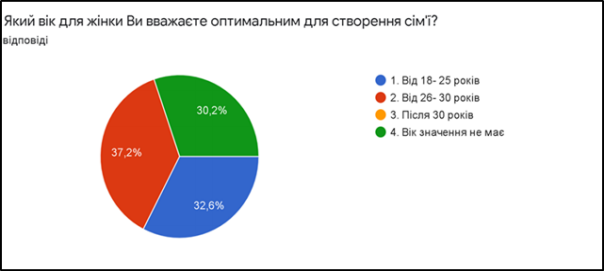 Малюнок 1 – «Який вік для жінки Ви вважаєте оптимальним для створення сім'ї?»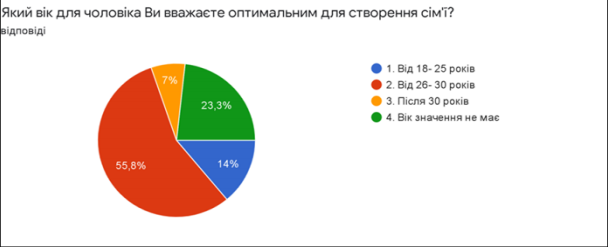 Малюнок 2 – «Який вік для жінки/чоловіка Ви вважаєте оптимальним для створення сім'ї?»На запропоноване питання: «Які причини є основними для Вас, щоб вступити в офіційний шлюб?» студентська молодь дає такі відповіді: 88,4 % вважають, що до основних причин, щоб вступити в офіційний є – любов та бажання створити сім’ю, а також намір мати дітей – 55,8. Отже, сучасна молодь має зберігає та підтримує традиційні уявлення про основні причини до вступу в офіційний шлюб, що є важливою складовою для створення надійних відносин та забезпечення функціонування сім’ї. Щодо питання «Які причини Ви вважаєте достатньою підставою для розлучення?» - відповіді розподілились наступним чином: відсутність любові та взаєморозуміння - 80,1 %; аморальна поведінка чоловіка/дружини (пияцтво, вживання наркотиків, домашнє насильство тощо) – 93,9 %; подружні зради – цю причину обрали 91,4 % опитаних. Зазначені результати змальовують розуміння студентської молоддю сім’ї, як осередку гармонії, довіри та взаєморозуміння між членами родини (подружжя), де не має місця для зрад, конфліктів та насилля.Серед молоді, яка знаходиться у шлюбі, переважає демократична форма організації сімейних відносин (чоловік та дружина є рівноправними членами сім'ї, всі рішення приймаються спільно) – 92,3 % опитаних; 2,7 % опитаної молоді відзначає, що у них матріархальна форма організації родини (главою родини є жінка, саме вона приймає основні рішення), і 5% із респондентів, не відповів, що в них патріархальна форма організації родии (главою родини є чоловік, він приймає основні рішення). отримані результати можуть вказувати на встановлення цінності паритету та рівності у родинних відносинах. Зміни в ціннісних орієнтирах відіграють функцію запобігання та протидії ґендерній нерівності, як найчастіше викривається у сімейному середовищу українського суспільства. Відповіді на запитання: «Чи влаштовує Вас модель сімейних відносин Ваших батьків?» студентської молоді розійшлись. Отже, серед обраних варіантів студенти дали такі відповіді: 13,9% опитаних в своїй майбутній / нинішній сім'ї буде точно така ж модель поведінки (сімейних відносин), як і у їхніх батьків, 15,4 % опитаної молоді не влаштовує модель сімейних відносин їхніх батьків, 36,8 % опитаних відповіли, що частково влаштовує, частково ні та 33,9 % опитаних цілком влаштовує модель сімейних відносин батьків, але для своєї родини вони оберуть іншу. Батьківський приклад сімейних відносин – є багатовіковою природньою традицією до наслідування, тому для значної частки респондентів є умовно прийнятною, адже процес виховання має механізм копіювання комплексу ситуативних моделей. Тільки глибоке свідоме переосмислення набутого у продовж життя досвіду зумовлює вироблення індивідуальної моделі поведінки.Жвавий дискусійний інтерес викликає у молодіжних спільнотах питання ресурсозабезпеченості, воно звучить наступним чином: «На Вашу думку, хто повинен забезпечувати сім'ю матеріально?», відповідно, 75,4 % надали відповідь, що матеріально забезпечувати сім’ю повинні чоловік та дружина разом, однаковою мірою; інша половина респондентів відповіла, що сім’ю повинен матеріально забезпечувати чоловік. На це питання отриманні не однозначні відповіді, очевидно, які будуть переглянуті молодими людьми у процесі життєдіяльності, набуття знань та досвіду. З одного боку, респонденти вважають, що чоловік у традиційному розумінні - глава сім’ї, тож повинен працювати та забезпечувати сім’ю, а з іншого боку – в сучасній сім’ї обов’язки повинні бути поділені порівну між чоловіком та дружиною.Сфера дозвілля та розваг не відіграє основних функцій життєзабезпеченні родинного існування, однак, зберігає рекреаційне значення. Так на питання: «Як, члени сім’ї повинні проводити своє дозвілля?», - отримали такі відповіді: 58,1 % вважають, що члени сім’ї обов’язково повинні проводити дозвілля разом, 41,9 % опитаних схиляються до думки, що члени сім’ї можуть не обов’язково проводити дозвілля разом. Позитивним результатом від отриманих результатів на це питання є те, що жоден зі студентів не відповів, що обов’язково членам сім’ї потрібно проводити дозвілля окремо один від одного.Найголовніший акцент у проведеному опитуванні було зроблено на головних пріоритети в житті сучасної молоді. Студентській молоді було запропоновано оцінити за шкалою від 0 до 10 балів (10 балів - найбільш важливе, 0 - не важливе), що в житті для них є пріоритетом, а саме: любов, сім’я, освіта, здоров’я, робота, творчість тощо. І ось, якими були отримані результати:1) Оцінки молоді щодо того, наскільки важливим пріоритетом в житті є любов: 33,5 % опитаної молоді оцінили любов на 10 балів, як найбільш важливим пріоритетом в житті; на 9 балів – 14,6 % опитаних, на 8 балів – 16,3 % опитаних, на 7 балів – 20,3 % опитаних, всі інші 15,3 % опитаних – дали оцінку нижче 7 балів. 2) Оцінки молоді щодо того, наскільки важливим пріоритетом в житті є сім’я: 59,4 % опитаних респондентів оцінили сім’ю на 10 балів, як найбільш важливим пріоритетом в житті; 23,3 % оцінили на 9 балів, 8,7 % опитаних оцінили на 8 і 5 балів, найнижчу оцінку дали 8,5 % опитаних – це 2, 3 бали. 3) Оцінки молоді щодо того, наскільки важливим пріоритетом в житті для здоров’я: 72,1 % опитаної молоді вважають здоров’я одним із головних пріоритетів в житті, оцінивши варіант у 10 балів; 14 %; опитаних оцінили здоров’я на 9 балів, 7 % на 8 балів та 7 % на 7 балів. 4) Оцінки молоді щодо того, наскільки важливим пріоритетом в житті є робота: 84,9 % опитаних оцінили роботу на максимальний бал, 12 % опитаних дали 9 балів, 2,9 % оцінили роботу на 8 балів, інші 1,1 % респондентів дали нижчу оцінку. 5) Оцінки молоді щодо того, наскільки важливим пріоритетом в житті є освіта: лише 11,6 % опитаних відповіли, що освіта для них є важливим пріоритетом, 25,6 % оцінили на 9 балів цей пріоритет, аж 37,2 % оцінили на 8 балів, інша половина опитаних респондентів дала нижчу оцінку, деякі респонденти навіть оцінили освіту не важливим для себе пріоритетом в житті (0 балів). 6) Оцінки молоді щодо того, наскільки важливим пріоритетом в житті є повага оточуючих: у 10 балів оцінило - 12,6 % опитаних, на 9 балів – 15,3 %, на 8 балів – 20,9 %, на 7 балів – 11,6 %, на 6 балів – 9,3 %, на 5 балів – 20,9 % , нижчу оцінку дали – 9,3 % опитаних. 7) Оцінки молоді щодо того, наскільки важливим пріоритетом в житті для них є статус, положення в суспільстві: 25,6% опитаних оцінили, що для їхнє положення в суспільстві є важливим пріоритетом в житті, 9,3 % опитаних оцінили цей пріоритет на 9 балів, 34 % опитаних на 8 балів, 16,3 % опитаних дали по 7, 6 балів, інші 1 % опитаних дали оцінку нижче 6 балів. 8) Оцінки молоді щодо того, наскільки важливим пріоритетом в житті є матеріальний статок: для 34,9 %, опитаної молоді матеріальний статок є важливим пріоритетом, відповідно на 9 балів оцінили – 23,3 %респондентів, на 8 балів – 20,9 %, на 7 балів – 9,3 %, на 6, 5 і 2 бали дали – 11,6 %. 9) Оцінки молоді щодо того, наскільки важливим пріоритетом в житті є самореалізація: максимально оцінили – 39,5 % опитаних, 23,3 % опитаних оцінили цей пріоритет як важливий для себе на 9 балів, 20,9 % на 8 балів, 7 % на 7 балів, лише 2,3 % на 6 балів та на 5 балів оцінили 7 % опитаних.2.2. Розробка заняття-тренінгу для виховання сімейних цінностей у здобувачів вищої освітиНазва тренінгу: «Роль сімейних цінностей у моєму житті»Мета: розкрити сутність поняття «сімейних цінностей»; охарактеризувати ціннісне підґрунтя щасливої сім’ї, пояснити їх значущість для створення щасливої сім’ї, узгодження інтересів, потреб, можливостей кожної особистості; навчити співвідносити власні інтереси з потребами й можливостями іншихОбладнання: папір, проектор, ручки, олівці, роздатковий матеріалФорма проведення : заняття з елементами тренінгуКатегорія: студенти 1-го курсуХід тренінгуОголошення теми заняття. ПривітанняОбговорення правил роботи в групіПравила приймаються на початку заняття учасниками групи: спілкування на основі довіри; спілкування за принципом «тут і тепер»; Я- висловлювання; щирість спілкування;  активна участь у тому, що відбувається, повага до того, хто говорить.Вступне слово педагогаКожна молода людина, яка стоїть на порозі сімейного життя, мріє про те, щоб воно було щасливим. Запорукою особистого щастя багато хто вважає створення сім’ї, бо ніхто в світі ще не придумав моделі особистого щастя без кохання, без сім’ї. Хто і як може визначити готовність до сімейного життя? Готовність бути дружиною (чоловіком), матір’ю (батьком) перевіряється тільки життям, яке інколи надзвичайно суворо екзаменує.Готовність до сімейного життя – внутрішнє відчуття дорослості, вміння відповідати за свої вчинки та брати відповідальність за інших. Цей стан не залежить від біологічного віку людини, а залежить від соціальної зрілості, здатності приймати життєво важливі рішення, матеріально утримувати сім’ю та виховувати дітей.Побудова сім’ї – можливо, найголовніша справа на світі. Вона передбачає сумісні зусилля двох індивідуальностей. Щаслива сім’я підтверджує думку про те, що людські почуття – найважливіша цінність. В сім’ї  люди отримують можливість з готовністю ділитися один з одним своїми думками, горем та радістю. Сутність створення життєздатної сім’ї – дати можливість всім її членам зайняти індивідуальне місце, насолоджуватись життям, і результатом такої взаємодії є особистісне зростання всіх членів сім’ї.Обговорення проблемних ситуацій.Якщо зробити невеличкий історичний огляд, то ми побачимо, що на всіх етапах розвитку цивілізації сім’я розглядалась як основна виробнича ланка суспільства. Шляхом поріднення із королями розширювались кордони, вирішувались політичні конфлікти. А зараз заміж не видають, а виходять, не одружують, а одружуються. Зараз основним мотивом, за яким молоді люди вступають до шлюбу , є кохання.На вашу думку це добре?Як не помилитися у виборі супутника життя? (триває обговорення).Найголовніша умова щасливого шлюбу це обрати дійсно супутника, тобто людину, з якою ти з душевною радістю долав би перешкоди життя і для якої дорога з тобою була б також потрібна і необхідна.Активізуюча вправа «Історія кохання» (Додаток 1)Ця вправа допоможе студентам проговорити свої фантазії і потреби у спілкуванні з протилежною статтю у жартівливій, легкій формі. Ця гра діагностична, у ній можна побачити, що цікавить студентів  у стосунках із представниками іншої статі, що вони знають про них, як уявляють, адже це проявиться у питаннях студентів.Двох бажаючих (хлопця і дівчину) чи дві пари педагог просить вийти за двері аудиторії, вони стають ведучими.Педагог говорить ведучим, що зараз решта студентів придумають власну історію кохання. Після повернення ведучих в аудиторію їхнє завдання – відновити цю історію, запитуючи, причому питання мають бути тільки закритими, тобто передбачуванні відповіді повинні бути «так», «ні», «не важливо».Коли ведучі виходять, педагог пропонує групі невелику хитрість. Вони не придумують історію, ведучі складають її самі, своїми запитаннями. Просто всі будуть відповідати на запитання за певним принципом: якщо в останньому слові запитання ведучих остання буква голосна, то всі учасники дружньо відповідають «так» , а якщо приголосна – «ні» , у випадку, якщо закінчується м’яким знаком – то всі учасники говорять «не знаю» або «не важливо».Ведучим же повідомляється: ми тут без вас склали історію кохання. Ви повинні її дізнатися, ставлячи запитання, на які можна отримати лише однозначні відповіді: «так», «ні». «не знаємо». «не важливо». На завершення педагог просить учасників відтворити повністю усю розповідь, а ведучим дякує за те, що вони розповіли усім прекрасну історію кохання.До уваги педагогаЯкщо ведучі дещо розгубляться, педагогу  необхідно допомогти придумати кілька перших запитань. Завдання педагога – задати певний тон запитань, щоб вони були не тільки про поверхневі події, але і про взаємовідносини, почуття (наприклад: «вони кохали один одного?», «після того, як вона пішла, він подумав, що вона образилась?»….)Вправа «Пріоритети»Педагог. Пропоную  назвати риси характеру уявного майбутнього супутника життя (відповіді записуємо на аркуші). Далі всі ці якості ранжуються, підкреслюються маркерами, зачитуються ще раз вже як результат колективного вибору групи.Педагог коментує різноманітність існуючих вимог, які можуть висувати люди один до одного, важливість моральних якостей, які в переліках визначаються як пріоритетні. Чи складно було вам виконувати цю вправу?З якою метою ми виконували цю вправу?Які висновки можна зробити?Вправа «Критерії щасливої сім’ї”Педагог  малює два поєднаних серця. Одне серце символізує зовнішні фактори, що впливають на щастя та благополуччя сім’ї, а друге – внутрішні. Студенти  називають по черзі фактори, критерії щасливої сім’ї, а педагог їх занотовує, групуючи їх разом зі студентами за факторами: зовнішніми і внутрішніми.Висновок: сімейне щастя залежить від багатьох як внутрішніх, так і зовнішніх факторів. Серед факторів, що лежать в основі успішного сімейного життя, можуть бути названі:1. Свідомий вибір партнера.2. Повага та увага подружжя один до одного.3. Кожен із подружжя має можливість самореалізації, досягнення своїх цілей та бажань.4. Достаток та окрема житлова площа.5. Довгоочікувана, запланована а бажана дитина.6. Можливість не лише брати, але й віддавати щось навзаєм.7. Важливо мати спільні справи та інтереси.8. Пріоритетні сімейні цінності мають збігатися.Інформаційне повідомлення: «З історії української родини» (додаток 1)Вправа «Модель щасливої сім’ї»(Учасники об’єднуються в групи і створюють модель ідеальної сім’ї.)Запитання:Що є спільного в моделях?Які основні аспекти відрізняють моделі?Чи  створює поєднання чоловічої та жіночої моделей гармонійний союзТест «Готовність до шлюбу» (Додаток 2)Педагог запитує у студентів, хто і як, на їхню думку, може визначити готовність до сімейного життя? Якщо готовність людини до управління машиною визначається екзаменом, перевіряється шляхом тестування, то готовність бути дружиною (чоловіком), матір’ю (батьком) перевіряється тільки життям, яке інколи надзвичайно суворо екзаменує.Педагог пропонує студентам пройти тест «Готовність до шлюбу» (додаток 2)До уваги педагога. Краще, якщо основні питання тесту педагог не зачитуватиме, а роздасть студентам готові бланки для тестування.Вправа «Моє місце на шляху до сімейного життя»Мета: розвивати навички самоаналізуОбладнання: ватман із намальованою стежкою Інструкція: учасникам пропонується прикріпити стікер із власним іменем на уявній стежині "Готовності до сімейного життя". Чим ближче стікер до будиночка, тим вище оцінює свою готовність учень.Вправа «Коли в сім'ї лад»Мета: виховання поваги до сімейних цінностейОбладнання: аркуші з частинами афоризмів, прислів'їв про сім'ю (див. Додаток 3)Інструкція: учасники залишаються в парах. Кожній парі дається набір із частин трьох прислів'їв або афоризмів. Переможе та пара, яка найшвидше і правильно складе їх.Вправа «Назви емоційний стан сусіда »Один із учасників уважно дивиться на свого партнера й називає стан, у якому, на його думку, той перебуває. Той, про   кого говорили, погоджується, заперечує або уточнює слова партнера. Вправа продовжується по колу.(Обговорення вправи.)Рефлексія тренінгуВисловлювання учасників по черзі про свої відчуття та враження щодо проведеної роботи. Побажання тренеру та групі.2.3. Методичні рекомендації щодо виховання сімейних цінностей у студентівАналіз показує, що в сучасних економічних умовах в Україні інститут сім’ї зазнає серйозних морально-психологічних та матеріальних труднощів і випробувань. Прогресивні зміни, що відбуваються сьогодні в суспільстві, з одного боку, сприяють саморозкриттю, самовизначенню й самоствердженню людини, з іншого – виявляють дефіцит добра й милосердя в стосунках між людьми, у тому числі між членами родини, труднощі в системі сімейного виховання дітей, в основі яких – недостатньо сформований рівень культури батьків щодо виконання ними батьківських функцій та обов’язків. Тому з метою підтримки сім’ї здійснюється державна політика, яка є складовою соціальної політики України, і полягає у забезпеченні сприятливих умов для всебічного розвитку сім’ї та її членів, поліпшення її життєвого рівня, підвищення ролі сім’ї як основи суспільства [36].Дослідниця Л. Кобильник зазначає, що з-поміж інших, у свідомості юної людини саме категорія «сім’я» набуває дедалі більшого значення, адже юність – це віковий етап становлення людської близькості; реалізації цінностей дружби, любові, інтимної близькості. Так, Л. Кобильник наводить наступні дані: переважна більшість українських студентів (92,0 %) мають позитивне уявлення про майбутнє, пов’язане з кар’єрою, коханням, створенням сім’ї та народженням дітей. На їхню думку, головним у житті людини є такі аспекти: – відбутися як особистість, знайти справжню любов і забезпечити сім’ю і себе (21,0 %); – сім’я, матеріальний і духовний комфорт, щастя, успіх, реалізація своїх здібностей (21,0 %); – щастя, здоров’я, любов, душевний спокій свій і своїх рідних, гармонія із самим собою (21,0 %); – особистий розвиток, робота, успішна сім’я (10,0 %) [36]. Таким чином, у наведених відповідях студентів фігурують сімейні цінності.У зв’язку з цим, одним із головних завдань вищих навчальних закладів освіти є підготовка молоді до сімейного життя, формування відповідального ставлення до батьківства, яка полягає у: - формуванні моральних якостей та цінностей, усвідомлення моральних основ шлюбно-сімейних відносин, почуття відповідальності молодої людини за кожний свій вчинок; - формуванні у студентів установок на здоровий спосіб життя та збереження репродуктивного здоров’я; - формування у студентської молоді відповідальності за дітей та усвідомлення великого значення ролі батьків у житті дитини; - вихованні високоморальних уявлень про дружбу і кохання, про честь та гідність у міжстатевих стосунках; - формуванні моральних якостей, необхідних для спільного життя чоловіка та дружини, батька та матері; - озброєнні знаннями про особливості психології міжособистісних відносин молоді, психологічні основи шлюбу та сімейного життя; - економічному вихованні молоді, ознайомленні з основами ведення домашнього господарства та розподілу сімейного бюджету; - озброєнні системою юридично-правових знань, які стосуються становлення та розвитку сім’ї, ознайомлення з обов’язками подружжя по відношенню один до одного, до дітей, до суспільства, формування правової культури сімейних відносин серед молоді [37].Для реалізації вищезазначених завдань необхідно впроваджувати спецкурси, щодо підготовки студентів до сімейного життя, рекомендується включати окремі теми з даної проблеми до дисциплін соціально-гуманітарного блоку. Наприклад, пропонуємо започаткувати у ВНЗ спецкурс «Українська родина». Матеріали спецкурсу сприяють досягненню освітніх, пізнавальних та розвиваючих цілей для підвищення рівня знань студентів щодо шлюбу і сімейних відносин.У процесі навчально-виховної роботи зі студентами та молодими сім’ями проходить набуття необхідних навичок та якостей для сімейного життя, яке впливає на зміцнення родинних стосунків, корекцію спілкування між жінкою та чоловіком, задоволення пізнавальних інтересів. Обмін досвідом сімейного виховання допоможе молодим батькам у всебічному розвитку їх дітей, вплине на зміцнення взаємостосунків у сім’ї, а також на відродження родинної побутової культури українського народу та інше.Для організації навчально-виховної діяльності, яка направлена на формування сімейних цінностей у студентів, необхідно створити систему роботи у ВНЗ, яка буде розрахована на весь період навчання студентів та включати в себе заходи які доцільно проводити на кожному курсі навчання, а також заходи згідно їх вікових особливостей. Заходи можуть проводитися у навчальному закладі (на факультетах, кафедрах), так і поза його межами (в клубах, гуртожитках). До роботи рекомендується залучати професорсько-викладацький склад ВНЗ, висококваліфікованих психологів, юристів, медичних працівників та інших спеціалістів в області сімейних відносин. Також реалізація завдань по підготовці молоді до сімейного життя неможлива без плідної співпраці з органами студентського самоврядування, студентського об’єднання. Студенти ВНЗ повинні активно включатись у просвітницько-лекційну діяльність, розповсюдження буклетів, листівок, брати участь у роботі семінарів, конференцій та інше.Під час заходів теоретичні знання про шлюб, сім’ю та цінності повинні розглядатися з позиції соціального, правового, психолого-педагогічного та моральноетичного підходів. Так соціальний аспект розкривається у темах «Шлюб та сім’я як фактор стабільності суспільства», «Основні функції сім’ї у сучасному світі», «Стан та розвиток сім’ї: демографічний аспект»; правовий – «Правові основи сім’ї», «Права та обов’язки батьків та дітей», морально-етичний – «Культура взаємин у сім’ї», «Сімейні цінності подружжя», психолого-педагогічний – «Батьківство як основа повноцінної сім’ї».Рекомендуються такі форми:  конференції, семінари, лекції, бесіди;  тематичні диспути, тренінги та тестування; вечори питань та відповідей з питань сім’ї та шлюбу;  індивідуальні, парні та міні групові психологічні, фізіологічні, юридичні та медичні консультації;  регулярні тематичні обзори та виставки літератури в бібліотеці ВНЗ;  тематичні рольові ігри, конкурси;  вечори знайомств та відпочинку;  календарні, релігійні свята;  культурно-масові, розважальні, конкурсні заходи та інші [38].На старших курсах навчання зі студентами доцільно проводити «круглі столи» з питань сім’ї та шлюбу, організовувати зустрічі з цікавими людьми, обговорювати конкретні ситуації сімейного життя, взяті з вітчизняної та зарубіжної літератури, телевізійних програм, періодичних видань тощо; конкурси на саму чарівну студентську сім’ю навчального закладу (курсу тощо); конференції для молодих студентських сімей. Крім того, підготовці молоді до сімейного життя і відповідального батьківства сприяє створення гуртків, об’єднань для студентів, клубів (молодої сім’ї, сімейного спілкування, студентських сімей, батьківської культури тощо). Виходячи з вищезазначеного, існує необхідність цілеспрямованої, відносно самостійної та планомірної підготовки викладачів ВНЗ щодо формування сімейних цінностей у студентської молоді. Така підготовка повинна бути направлена на вирішення як поточних, так і спрямованих на майбутнє завдань. Психолого-педагогічна підготовка повинна бути невід’ємною від предметної, методичної, наукової та інших видів діяльності викладачів ВНЗ і мати свою специфіку.Основними особливостями психолого-педагогічної підготовки викладачів щодо формування у студентів готовності до шлюбно-сімейних відносин є: - цілеспрямованість, тобто спеціальна направленість, спрямована на оволодіння знаннями, навичками та вміннями, які сприяють підготовленості викладачів у сфері сучасних шлюбно-сімейних відносин;- безперервність, тобто здійснення психолого-педагогічної підготовки регулярно, використовуючи різноманітні форми та методи роботи; - націленість на комплексне пізнання внутрішнього світу та поведінки молоді на різних вікових етапах, а також вивчення особливостей їх поведінки в умовах сучасного соціуму, молодіжної субкультури; - направленість на формування на практиці положень педагогіки співробітництва та особистісної підтримки студентів в індивідуальному самоствердженні, допомоги в створенні образу власного «Я», адекватного сприйняття один одного;- оволодіння педагогами методами, формами та засобами духовно-морального виховання студентської молоді в навчальній та поза навчальній діяльності студентів [39].Тому в процесі методичної підготовки викладачів необхідно акцентувати їх увагу на використання виховного та дидактичного потенціалу навчальних дисциплін для підвищення ефективності підготовки молоді в якості майбутнього подружжя та батьків. Пріоритетною діяльністю вищих навчальних закладів є науково-методична робота: - вивчення законодавчих актів, нормативно-правових документів, обговорення науково-методичної літератури, що стосуються питань шлюбу, сімейного виховання тощо; - вивчення та пропагування інноваційних технологій виховання і педагогічного досвіду; - розробка методичних, інформаційно-довідкових на допомогу кураторам, вихователям, батькам, студентам; - проведення тематичних семінарів, конференцій, засідань кафедр, вчених та педагогічних рад, психолого-педагогічних консиліумів з метою надання науковометодичної допомоги професорсько-викладацькому складу ВНЗ; - розробка методик щодо вивчення та прогнозування морально-ціннісних орієнтацій студентів; - обговорення та затвердження тем наукових досліджень експериментальнодослідницької діяльності щодо формування сімейних цінностей студентів; - створення творчих груп та підготовка студентів з питань поширення інформації серед молоді щодо взаємовідносин у шлюбі, відповідального батьківства, сімейного виховання тощо. Організація виховного процесу ВНЗ потребує як нових форм впливу на студентів, відпрацювання нових методик, так і активізацію традиційних видів діяльності, збереження досягнень минулого. Виховання у вищій школі повинно мати творчий характер з орієнтацією на проблеми, пов’язані із специфікою регіону, в якому знаходиться навчальний заклад [40].ВИСНОВКИУ бакалаврській роботі здійснено теоретичне узагальнення і наведено практичне розв’язання актуальної проблеми виховання сімейних цінностей та відповідального батьківства у студентів, яке визначалося розробкою анкетувань, опитувань та проведення тренінгів задля виховання сімейних цінностей у студентів вищих навчальних закладів, впровадженням ефективних форм і методів навчально-виховної роботи, а також обґрунтуванням та перевіркою педагогічних умов відповідної діяльності.На основі аналізу теоретичних джерел, інноваційного досвіду вищих навчальних закладів та особистих спостережень визначено ціннісний потенціал сучасної сім’ї. Враховуючи множинність визначень поняття сім’ї, ми акцентували увагу на таких її сутнісних характеристиках, як подружжя, батьківство, спорідненість, спільне ведення господарства та її основних функціях: репродуктивну (функцію дітонародження), виховну, господарсько-економічну, створення позитивного емоційного фону, взаємини з близьким оточенням. Встановлено, що основою родинного спілкування між подружжям, батьками і дітьми є любов, турбота, взаємодопомога, взаєморозуміння, спільність інтересів. В нашому дослідженні педагогічна інтерпретація цінностей сім’ї передбачала і охоплювала сукупність традицій, правил і норм поведінки, моральних і естетичних цінностей та виявлення виховних і розвиваючих можливостей сімейного укладу, сімейних традицій, сучасних форм життєдіяльності сім’ї [41]. Таким чином, усі отримані результати дозволяють зробити висновок про пріоритетні ціннісні орієнтації для сучасної молоді, які розглядаються у площині загальнолюдських ціннісних орієнтирів, серед яких є любов, сім’я і здоров’я. З меншою впевненістю серед інших варіантів респонденти обирали цінності, які можна охарактеризувати, як ситуативні, зі здатністю до змінювання відносно суб’єктивної реальності серед них: освіта, робота, самореалізація, матеріальний статок та дозвілля. Молодь – соціальна група, яка визначається особливостями діяльності, своєрідним способом життя, динамічністю та інноваційним потенціалом, незалежністю поглядів, надає перевагу зрозумілим, відповідно до існуючих умов, прагматичним незаангажованим ціннісним орієнтирам. На противагу тому, менш важливими для студентської молоді є повага оточуючих, статус та положення у суспільстві. Важливою умовою прийняття студентом ціннісного сенсу сімейного життя є розвиток у нього позитивної мотивації, моральних почуттів, відповідальності, засвоєння ним етичних понять і норм, що в кінцевому результаті повинно привести до позитивних орієнтацій щодо створення сім’ї і відповідального батьківства.Аналіз теорії і практики формування сімейних цінностей у студентів дав змогу уточнити сутність поняття «сімейні цінності», під яким розуміємо соціально-значиме інтегративне особистісне утворення, що базується на соціально-схвалених нормах і правилах, які впливають на становлення  людського індивіда як суспільної істоти, а також історично обумовлені соціокультурною, економічною і політичною життєдіяльністю суспільства та відображають гуманістичні загальнолюдські ідеали [42]. Сім’я – це такий фундамент суспільства й таке мікросередовище, клімат якого сприяє або перешкоджає розвитку моральних і фізичних сил людини, становленню її як соціальної істоти. Саме в сім’ї закладаються ті моральні основи, які сприяють розвитку особистості. Суспільство кровно зацікавлене в міцній, духовно й морально здоровій сім’ї. Вона вимагає уваги й допомоги з боку держави у виконанні соціальних функцій, вихованні дітей, у поліпшенні матеріальних, житлових і побутових умов.Результати проведеного дослідження на тему «Ставлення сучасної молоді до сімейних цінностей» серед студентів спеціальності (015.34) «Професійна освіта. Машинобудування» у Східноукраїнському національному університеті імені Володимира Даля свідчать, що сучасна молодь вмотивована та має бажання в майбутньому створити та мати сім’ю. Найважливішими пріоритетами та умовами для створення сім’ї є взаємне кохання між чоловіком і дружиною, взаємоповага та взаєморозуміння між члена родини, бажання мати дітей. Подальшого дослідження потребують питання, які пов’язані зі збереженням та посиленням ролі інституту сім’ї в сучасному українському суспільстві, захист та пропаганда сімейних цінностей серед молоді, спрямованість державної соціальної політики України на розвиток та функціонування сім’ї. 